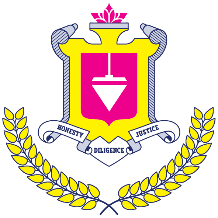 แบบบันทึกติดตามประเมินผลการโครงการวิจัยกองทุนสนับสนุนการวิจัยมหาวิทาลัยนอร์ท-เชียงใหม่ส่วนที่ 1  ข้อมูลโครงการวิจัย1. ชื่อโครงการ 
  	(ภาษาไทย)                                                                                       	        	           . 	(ภาษาอังกฤษ)                                                                                       		           .2. ชื่อหัวหน้าโครงการ                                                        ตำแหน่งทางวิชาการ	               	 	. สาขาวิชา                                        คณะ/หน่วยงาน                                                		  .โทรศัพท์                                         E-mail                                                         		.3. ชื่อผู้ร่วมวิจัย                                                       คณะ/หน่วยงาน					4. ที่ปรึกษาโครงการวิจัย                                               คณะ/หน่วยงาน					.5. จำนวนทุนวิจัยที่ได้รับการสนับสนุน                                      บาท (                     	                      )6. ประเภททุน                           ประจำปีงบประมาณ                           เลขที่สัญญา                              .                                    ส่วนที่ 2 การส่งรายงานวิจัยฉบับสมบูรณ์ 1. ส่งสำนักวิจัยและบริการวิชาการ รายงานวิจัยฉบับสมบูรณ์ จำนวน...........ชุด และอิเล็กทรอนิกส์ไฟล์ จำนวน..........ชุด2. ส่งหน่วยงานที่สังกัด รายงานวิจัยฉบับสมบูรณ์ จำนวน............ชุด และอิเล็กทรอนิกส์ไฟล์ จำนวน..........ชุดส่วนที่ 3 ผลผลิต/ผลลัพธ์/การนำผลงานวิจัยไปใช้ประโยชน์  กรณีโครงการวิจัยต่อเนื่อง ระบุปีของผลผลิต   ปีที่ 1   ปีที่ 2    ปีที่ 3 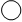 1. ผลผลิตตามกรอบวงเงิน ที่ระบุไว้ตามประกาศมหาวิทยาลัยนอร์ท-เชียงใหม่ เรื่อง หลักเกณฑ์ทุนสนับสนุนการวิจัยภายในสำหรับบุคลากร พ.ศ. 2563 1.1 ประเภทการทุนวิจัย (วิจัยทั่วไป วิจัยสถาบัน วิจัยในการพัฒนานวัตกรรมการเรียนการสอน วิจัยสำหรับโครงงานนักศึกษา2. ผลผลิตการวิจัย (แนบหลักฐานผลผลิต)การตีพิมพ์ผลงานในรายงานสืบเนื่องจากการประชุมวิชาการ (proceeding) ระดับชาติ/นานาชาติระบุรายละเอียดผลงานที่ตีพิมพ์ให้ชัดเจน เช่น ชื่อบทความ ชื่อผู้แต่ง ชื่องานประชุมวิชาการ วันที่จัดงานประชุม สถานที่จัด  จังหวัดหรือเมือง ประเทศ เป็นต้น ชื่อบทความ........................................................................................................................................................ชื่อผู้แต่ง/คณะผู้แต่ง …………………………………………………………………………………………………………..…………….ชื่องานประชุมวิชาการ ......................................................................................................................................วันที่จัดงานประชุม ...........................................................................................................................................สถานที่จัด  .......................................................................................................................................................จังหวัดหรือเมือง และประเทศ  ........................................................................................................................หน้าของบทความ …………………………………………………………………………………………………………………………….การตีพิมพ์ผลงานในวารสารวิชาการระดับชาติ/นานาชาติ ระบุรายละเอียดผลงานที่ตีพิมพ์ให้ชัดเจน เช่น ชื่อบทความ ชื่อผู้แต่ง ชื่อวารสาร ฐานข้อมูลของวารสาร (TCI กลุ่ม 1 หรือ 2, SJR, ISI, Scopus ฯลฯ) ปี และฉบับที่ตีพิมพ์ เป็นต้น 	ชื่อบทความ........................................................................................................................................................ชื่อผู้แต่ง/คณะผู้แต่ง …………………………………………………………………………………………………………..…………….ชื่อวารสาร ........................................................................................................................................................ฐานข้อมูลของวารสาร ......................................................................................................................................ปีที่พิมพ์ ............................................ ฉบับที่................................... หน้า........................................................กรณีบทความอยู่ระหว่างรอการตีพิมพ์ ให้แนบใบตอบรับการตีพิมพ์ (letter of acceptance) จากวารสารหรือสำนักพิมพ์1.3	การยื่นจด        	สิทธิบัตร          อนุสิทธิบัตร     	ลิขสิทธิ์		ยื่นจดแล้ว เมื่อ ................................................................................................................................................	3.  การนำผลงานวิจัยไปใช้ประโยชน์ 1)	ลักษณะการนำไปใช้ประโยชน์............................................................................................................................	กลุ่มเป้าหมาย ....................................................................................................................................................2)	ลักษณะการนำไปใช้ประโยชน์............................................................................................................................	กลุ่มเป้าหมาย ....................................................................................................................................................4. การได้รับรางวัลประกาศเกียรติคุณจากผลงานวิจัย (ถ้ามี แนบสำเนาหลักฐานรางวัล)ชื่อผลงานวิจัย	............................................................................................................................................................รางวัลที่ได้รับ	............................................................................................................................................................ประเภทรางวัล	.............................................................................................................................................................ผู้ให้รางวัล	.............................................................................................................................................................                                                                                    (.........................................................)                                                                       หัวหน้าโครงการวิจัย                                                                                     วันที่ .............................................งบประมาณวิจัยผลผลิต